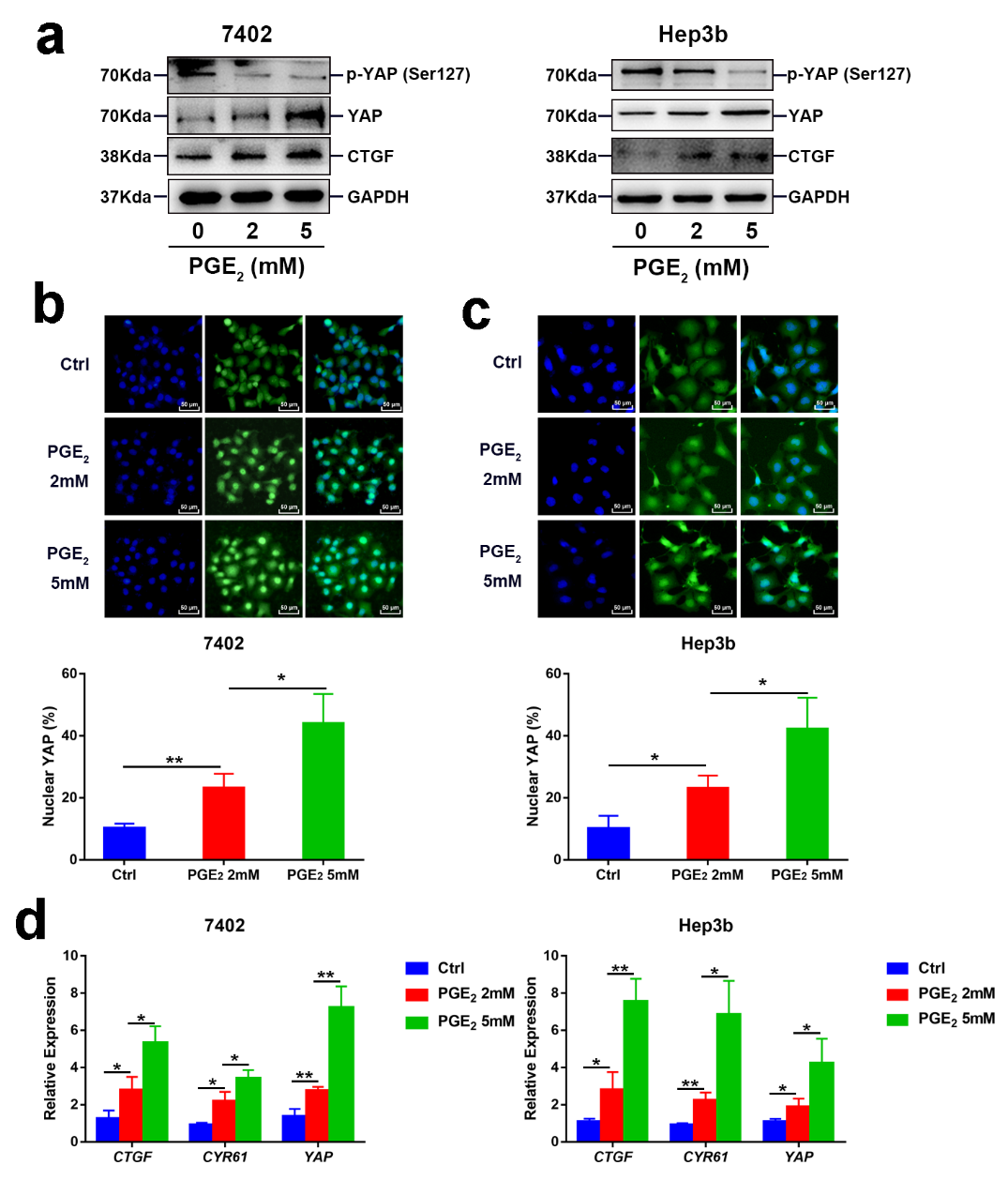 Figure S3. Exogenous PGE2 activates YAP in HCC cell lines. (a) Protein levels of YAP and its target CTGF in 7402 and Hep3b cells treated with PGE2 in indicated dose. (b-c) Immunofluorescence of YAP in in 7402 and Hep3b cells and quantitative data percentage of cells with nuclear YAP in cells treated with PGE2 in indicated dose (n=3). (d) The mRNA levels of YAP and its target genes (CTGF, CYR61) in 7402 and Hep3b cells treated with PGE2 in indicated dose. (*p<0.05, **p<0.01).